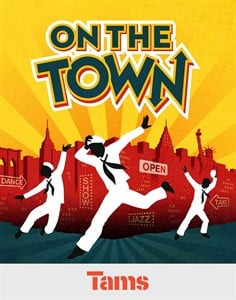 CHARACTERS (Ages 15 to Adult) Ozzie: Male/ Lead/ BaritoneGabey: Male/ Lead/ BaritoneChip: Male/ Lead/ BaritoneIvy Smith: Female/ Lead/ Mezzo-SopranoClaire: Female/ Lead/ SopranoHildy: Female/ /Lead/ Mezzo-SopranoMadame Dilly: Female/ Supporting/ Mezzo-SopranoPitkin W. Bridgework: Male/ Supporting/ BassLucy Schmeeler: Female/ Supporting/ SpokenFirst Workman: Male/ Featured/ BassFlossie: Female/ Featured/ SpokenFlossie's Friend: Female/ Featured/ SpokenLittle Old Lady: Female/ Featured/ SpokenSubway Bill Poster: Male/ Featured/ SpokenMr. S. Uperman: Male/ Featured/ SpokenWaldo Figment: Male/ Featured/ SpokenMaster of Ceremonies: Male/ Featured/ SpokenRajah Bimmy: Male/ Featured/ BaritoneDiana Dream: Female/ Featured/ Mezzo-SopranoDolores Dolores: Female/ Featured/ Mezzo-SopranoTom: Male/ Featured/Andy: Male/ FeaturedNightclub Girls: Female/ Ensemble/ Soprano, AltoResidents of New York City: Either Gender/ Ensemble/ Soprano, Alto, Tenor, BaritoneWorkman's Quartet (4): Male/ Ensemble/ Tenor, Baritone, Bass